RussianSample School District Заголовок I. Уведомление для родителей о возможности получения учеником дополнительных услуг языковой поддержки	             Дата:_____________________Имя ученика: _______________________________________ Уважаемые родители!Ваш ребенок обучается по программе нашего школьного округа «Английский язык для носителей других языков» (ESOL) и получает хорошие знания английского языка от преподавателя ESOL. Изучая английский язык, Ваш ребенок также имеет право на получение дополнительной поддержки, которую мы предлагаем для улучшения навыков владения английским языком. После завершения обучения по программе ESOL Ваш ребенок утратит возможность получать эти дополнительные языковые услуги. Навыки владения вашего ребенка английским языком недавно были оценены при помощи тестов:    Kindergarten W-APT® или MODEL®;      WIDA Screener®; или   ACCESS for ELLs 2.0®, общий балл по которым составил  _______. Балл ниже ________ дает ребенку право на участие в программе ESOL и на получение дополнительной языковой поддержки.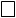 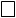 Предлагаем Вашему ребенку дополнительную поддержку для улучшения его навыков аудирования, чтения, устной и письменной речи на английском языке, а также поддержку в его академических потребностях. Среди учеников старших классов, получающих такую поддержку, процент выпускников составляет _____%. Обращаем Ваше внимание на то, что если Ваш ребенок имеет ограниченные возможности, языковая программа обучения для него разрабатывается совместно с педагогами специального (коррекционного) образования, которые оказывают поддержку Вашему ребенку в индивидуальной программе обучения (IEP).NOTE TO LEAs: Remove this highlighted section and list your district’s Title I or Title III-funded supplemental language program/activities here. (Do not list the basic, State- mandated ESOL program offerings.) You must indicate: the methods of instruction used in the federally-funded program offered to the student as well as the methods of instruction used in other available programs, including how such programs differ in content, instructional goals and the use of English and a native language in instruction, and how the program(s) selected for their student will specifically help their child learn English and meet age-appropriate academic achievement standards for grade promotion and graduation.Вы имеете право отказаться от этой дополнительной поддержки для Вашего ребенка. Если Вы хотите отказаться от участия Вашего ребенка, получить информацию о других вариантах поддержки или о родительских собраниях, просим Вас связаться с сотрудником, чье имя, телефон и адрес электронной почты указаны ниже. Спасибо!Имя: _____________________________	   Должность:_______________________________ Номер телефона: _______________________ Электронная почта:_____________________________